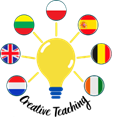 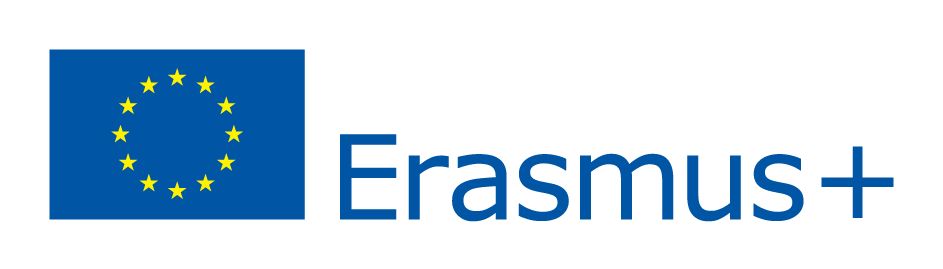 Scenariusz zajęć, prowadzonych w różnych grupach wiekowych, z uczniami Polskiej Szkoły AltogetherProwadzący: Nauczyciele uczący w przedszkolu i w klasach 0 - 6Termin: 20.01.2023Miejsce: Polska Szkoła Altogether w IrlandiiI.1. Blok tematyczny: Aplikacje internetowe w edukacji polonijnej2. Temat dnia: Kochani Dziadkowie – „Dzieciaki z filmowej paki” nagrywają wyjątkowe życzenia z okazji Dnia Babci i Dnia Dziadka.3. Cel główny: Sprawienie radości dziadkom w dniu ich święta – nagranie i przesłanie filmu, zdjęć i laurek z życzeniami.Cele szczegółowe (operacyjne)Uczeń:Swobodnie wypowiada się na temat swoich dziadków,Opisuje i ocenia babcię i dziadka (używa przymiotników opisujących i oceniających – charakterystyka postaci),Odpowiada na pytania: Co lubią dziadkowie? Co ja lubię robić z dziadkami? (utrwala czasowniki w formie osobowej i bezokolicznika),Bawi się w kalambury (pokazuje i odgaduje nazwy czynności)Zastanawia się, wspólnie z rówieśnikami, w jaki sposób można sprawić dziadkom radość,Samodzielnie przygotowuje laurki dla babci i dziadka oraz karty: „O mojej kochanej babci”, „O moim kochanym dziadku”, „Ja i moja babcia”, „Ja i mój dziadek”Pisząc życzenia, utrwala pisownię zwrotów grzecznościowych wielką literą,Potrafi korzystać z aplikacji https://wordwall.net/Wypowiada się przed kamerą – nagrywa życzenia dla dziadków z okazji ich święta,Robi zdjęcia przygotowanych dla dziadków upominków i wysyła do nich za pomocą aplikacji WhatsApp,Wysyła za pomocą WhatsAppa link do filmu z nagranymi życzeniami,Wyzwala wiele pozytywny emocji,Potrafi współdziałać w grupie klasowej i szkolnej,Przełamuje swoją nieśmiałość występując przed kamerą,Metodyaktywizującaburza mózgówpodająco-naprowadzajacapraktycznego działaniaFormy pracy:grupowaindywidualna6. Środki dydaktyczneKarty pracy: „O mojej kochanej babci”, „O moim kochanym dziadku”, „Ja i moja babcia”, „Ja i mój dziadek”Materiały papiernicze potrzebne do przygotowania laurekAparat fotograficznyKameraAplikacja WhatsAppTablica interaktywnaAplikacja https://wordwall.net/II.Przebieg zajęćZapisanie na tablicy dat: 21 stycznia – Dzień Babci, 22 stycznia – Dzień DziadkaSwobodne ustne wypowiedzi uczniów na temat dziadków.Charakterystyka postaci – Jacy są Twoi dziadkowie? (utrwalenie przymiotników w rodzaju męskim i żeńskim, opisujących i oceniających).Próba odpowiedzi ustnych i pisemnych na pytania: Co lubią dziadkowie?, Co ja lubię robić z dziadkami?Zabawa w kalambury (Zgadnij, co robi babcia, co robi dziadek?; Zgadnij, co ja lubię robić z dziadkami?)Burza mózgów: W jaki sposób możemy sprawić radość dziadkom w dniu ich święta? (Zdecydowana większość uczniów nie mieszka z dziadkami w Irlandii, dlatego niespodzianki dla seniorów trzeba było tak przygotować, żeby dotarły do nich drogą elektroniczną).Wypełnienie i ozdobienie kart pracy: „O mojej kochanej babci”, „O moim kochanym dziadku”, „Ja i moja babcia”, „Ja i mój dziadek”.Przygotowanie laurek dla Babci i Dziadka.Ułożenie i napisanie życzeń na laurkach – przypomnienie i utrwalenie zasad pisowni zwrotów grzecznościowych wielką literą.Gry i zabawy interaktywne z wykorzystaniem tablicy interaktywnej i aplikacji https://wordwall.net/https://wordwall.net/pl-pl/community?localeId=1045&query=Dzie%C5%84%20BabciNagranie filmu dedykowanego dziadkom – wypowiedzi na ich temat, złożenie życzeń.Zrobienie zdjęć, wcześniej przygotowanych kart pracy i upominków, i wysłanie ich do dziadków za pomocą aplikacji WhatsApp.Wysłanie WhatsAppem linku do nagranego filmuhttps://polonia.tvp.pl/65751638/dzien-babci-i-dzien-dziadkahttps://m.facebook.com/watch/?extid=CL-UNK-UNK-UNK-AN_GK0T-GK1C&mibextid=2Rb1fB&v=2482105578614843&paipv=0&eav=AfYMUrSZbiKh9FepJCnCOGFSg_Q3vkgAhAMwKhCowi-U7TY2Tl_LFxyJuwVt0r3yNFQ&ref=sharing&_rdrUwagi: Poszczególne punkty przebiegu zajęć, wykorzystywane były wybiórczo, niektóre modyfikowane, w zależności od grupy wiekowej i klasy.